LES PASSEJAÏRES DE VARILHES                    					   FICHE ITINÉRAIRESAVERDUN n° 11"Cette fiche participe à la constitution d'une mémoire des itinéraires proposés par les animateurs du club. Eux seuls y ont accès. Ils s'engagent à ne pas la diffuser en dehors du club."Date de la dernière mise à jour : 21 septembre 2022La carte (Parcours classique)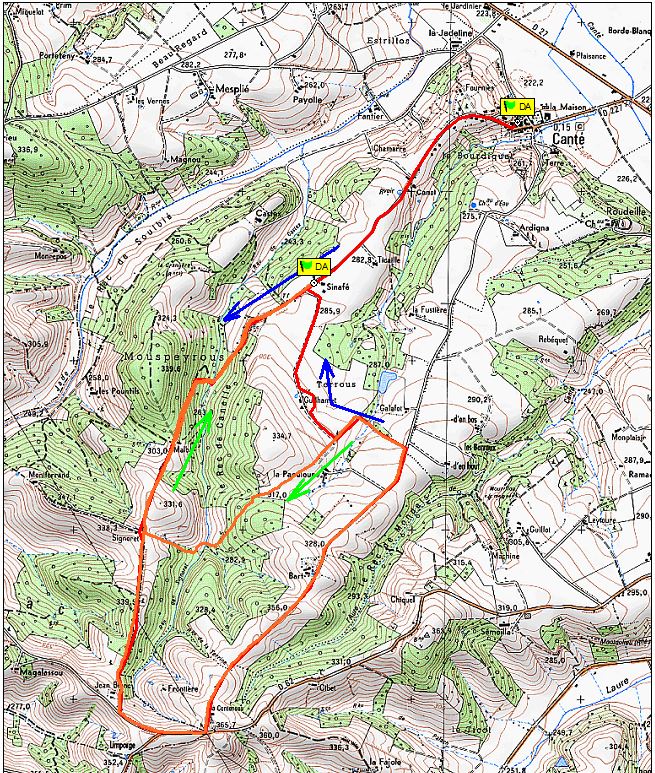 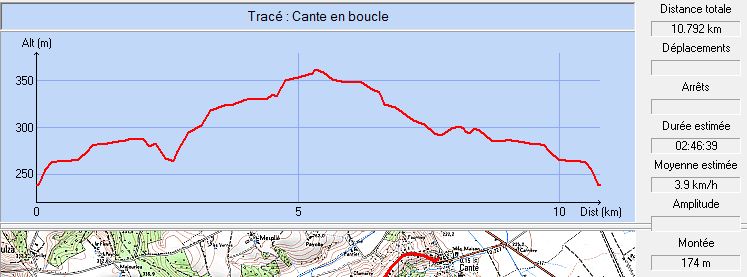  (Variante de 2022)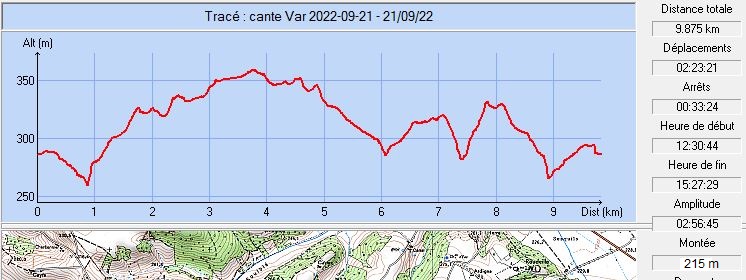 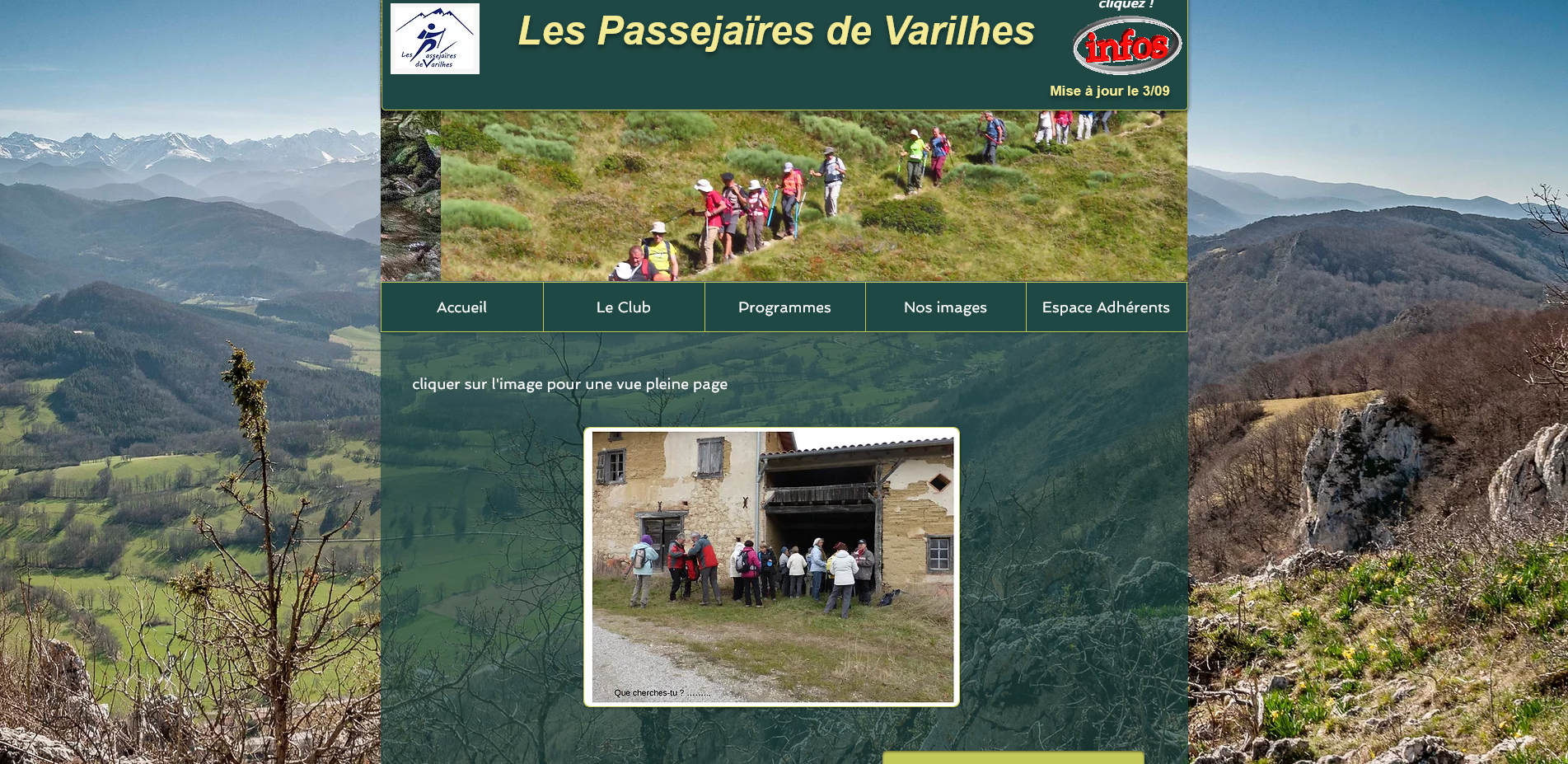 Janvier 2015 : Pause à Signoret ; Les chouquettes sortent du sac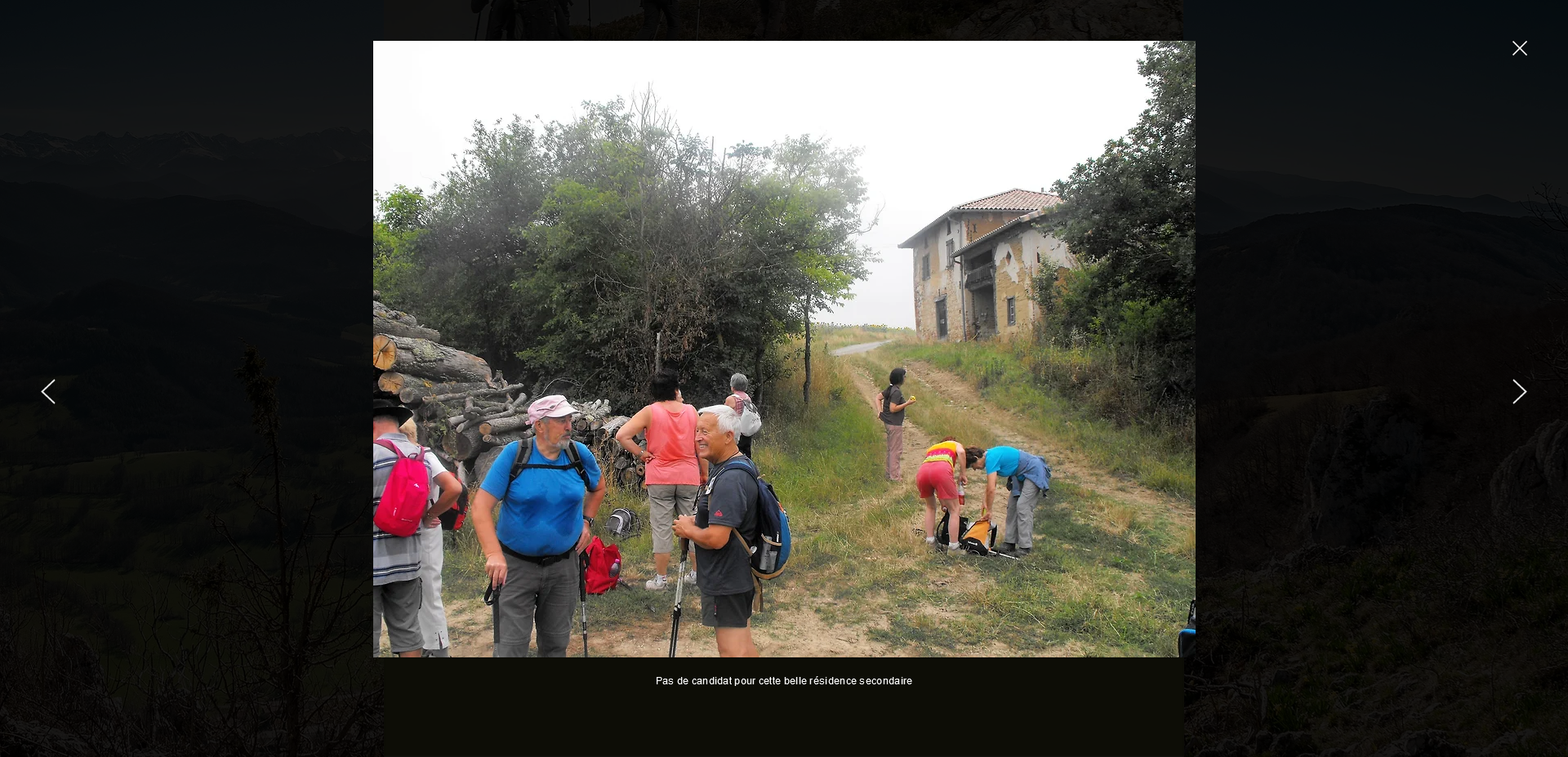 Juillet 2017 : Encore une pause devant la ruine de Signoret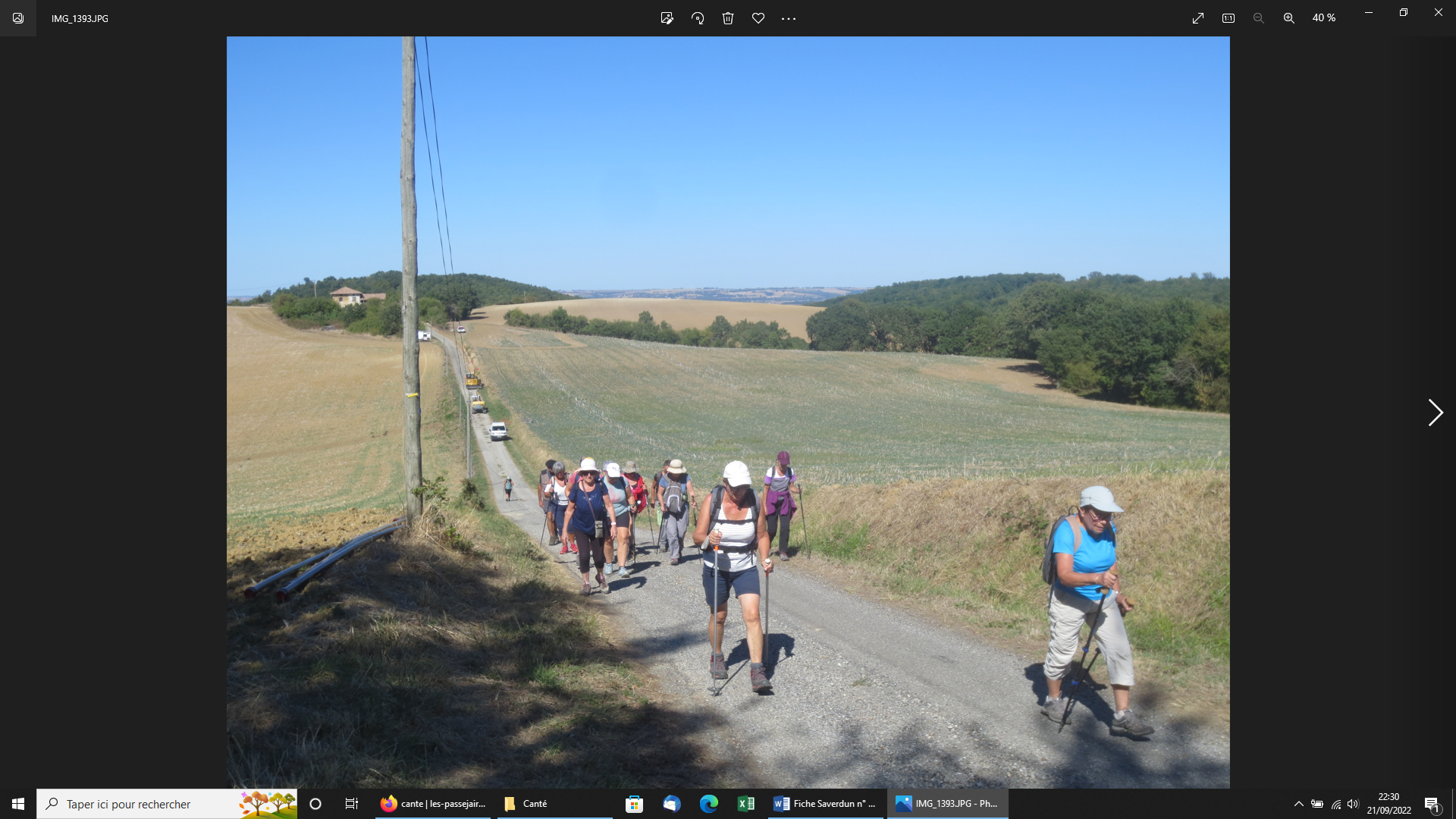 Septembre 2022 : La ruine de Signoret est derrière euxCommune de départ et dénomination de l’itinéraire : Canté – Grand parking de la salle des fêtes – Boucle depuis CantéDate, animateur(trice), nombre de participants (éventuel) :21.11.2012 – J. Gaillard20.03.2013 – J. Gaillard28.01.2015 – S. Aguilar – 36 participants (Reportage photos)08.07.2017 – J. Gaillard – 19 participants (reportage photos)21.09.2022 – J. Gaillard – 16 participants (Reportage photos)L’itinéraire est décrit sur les supports suivants : Fiche de l’Office de Tourisme intercommunal – Circuit pédestre n° 2 (Pour partie)Classification, temps de parcours, dénivelé positif, distance, durée :Promeneur – 3h00 – 170 m – 11,2 km – ½ journée                           Indice d’effort : 34                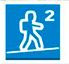 Promeneur – 2h45 – 165 m - 9,6 km – ½ journée (Variante 2022) Indice d’effort : 32 Balisage : Jaune et poteaux directionnels sur une partie du parcours. Pas de balisage entre Signoret et le moment où on retrouve le PR peu avant Guillhamet)Particularité(s) : 57 % du parcours classique se fait sur route asphaltée contre seulement 32 % du parcours proposé en 2022. Site ou point remarquable :Le beau cloché (ruiné) de l’église de CantéLes cheminements en crête avec vues sur la chaîne des PyrénéesTrace GPS : Oui (Deux traces)Distance entre la gare de Varilhes et le lieu de départ : 35 km – Covoiturage = 4 €.Observation(s) :Attention, les caractéristiques données sur la fiche descriptive d l’OT ne correspondent qu’à une partie du parcours.  Après la traversée du ruisseau de Castex (km 2,6) des marches ont été installées dans la montée pentue qui peut être glissante par temps de pluie.En septembre 2022, il faisait chaud. Jean Gaillard a proposé de commencer la parcours à la fin de la route asphaltée, peu après le hameau de Sinafé. 3,5 km de route asphaltée ont ainsi été évités (Voir tracé orange sur la carte).